ZADATAK: MOLIM TE DA SPOJIŠ TOČKICE I NAPIŠEŠ NAZIV TIPKE KOJU VIDIŠ NA SLICI RAZLIČITIM BOJAMA TE JE SPOJI SA SLIKOM.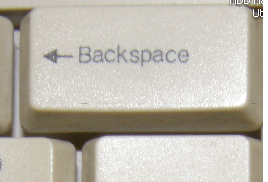 	TOČKA I ZAREZ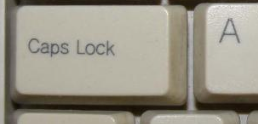 	RAZMAKNICA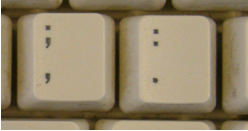 	SVA SLOVA VELIKA 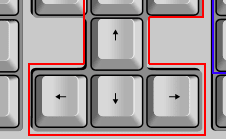          NOVI RED 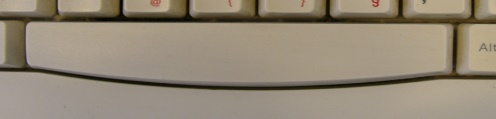                       BRISANJE TEKSTA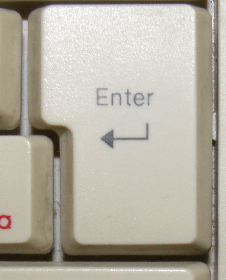                 STRELICE ZA KRETANJE 